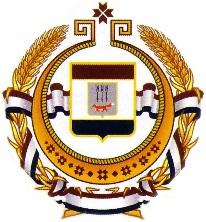 Совет директоровсредних профессиональных образовательных учреждений Республики Мордовия«14» февраля 2023 г. 			№ 161Информационное письмоУважаемые коллеги!В соответствии с планом работы Совета директоров СПОУ РМ на       2022 - 2023 уч. просим принять активное участие в проведении Регионального турнира среди студентов СПО «Парламентские дебаты»Председатель Совета директоровсредних профессиональных образовательных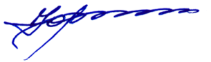 учреждений Республики Мордовия             	Ю.В. Тутуков431030, РМ, Торбеевский район, р.п. Торбеево, ул. Студенческая, 45тел. 8(83456) 2-10-56, 2-14-94Факс 8(83456) 2-10-56, 2-14-94Е-mail: <koll.mol.prom.torb@e-mordovia.ru>